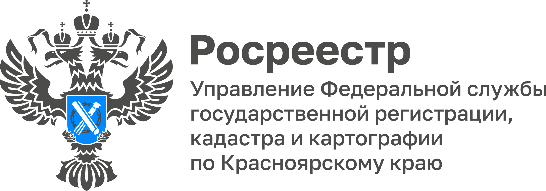 Красноярский край сохраняет лидерство по количеству ипотечных сделок в СибириПо итогам февраля 2023 года Красноярский край занимает первое место среди субъектов Сибирского федерального округа по количеству ипотечных сделок и десятое по стране (данные сервиса Домклик).При этом, 72% таких сделок приходится на вторичный рынок жилья.

Больше всего ипотек оформляют в Красноярске, Норильске, Ачинске, Минусинске и Канске.Материалы подготовлены Управлением Росреестра по Красноярскому краюКонтакты для СМИ:тел.: (391)2-226-756е-mail: pressa@r24.rosreestr.ru«ВКонтакте» http://vk.com/to24.rosreestrTelegram https://t.me/Rosreestr_krsk24Одноклассники https://ok.ru/to24.rosreestr